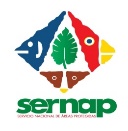 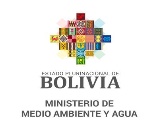 DATOS DEL REPRESENTANTE LEGALDATOS DEL REPRESENTANTE LEGALDATOS DEL REPRESENTANTE LEGALDATOS DEL REPRESENTANTE LEGALDATOS DEL REPRESENTANTE LEGALDATOS DEL REPRESENTANTE LEGALDATOS DEL REPRESENTANTE LEGALDATOS DEL REPRESENTANTE LEGALDATOS DEL REPRESENTANTE LEGALNombre y Apellidos:Carnet de identidad/ pasaporte:Carnet de identidad/ pasaporte:Carnet de identidad/ pasaporte:Carnet de identidad/ pasaporte:Carnet de identidad/ pasaporte:Carnet de identidad/ pasaporte:Carnet de identidad/ pasaporte:Expedido: Domicilio Legal: Domicilio Legal: Domicilio Legal: Domicilio Legal: Domicilio Legal: Domicilio Legal: Domicilio Legal: Domicilio Legal: Domicilio Legal: Nº Celular: Nº Celular: Correo electrónico: Correo electrónico: Correo electrónico: Correo electrónico: Correo electrónico: Correo electrónico: Correo electrónico: Testimonio Público que avala ser Representante Legal (Cuando corresponda)Tipo de Testimonio Nro…………………………………………………… de fecha…………………….Razón Social y NIT: ……………………………………………………………………………………………Testimonio Público que avala ser Representante Legal (Cuando corresponda)Tipo de Testimonio Nro…………………………………………………… de fecha…………………….Razón Social y NIT: ……………………………………………………………………………………………Testimonio Público que avala ser Representante Legal (Cuando corresponda)Tipo de Testimonio Nro…………………………………………………… de fecha…………………….Razón Social y NIT: ……………………………………………………………………………………………Testimonio Público que avala ser Representante Legal (Cuando corresponda)Tipo de Testimonio Nro…………………………………………………… de fecha…………………….Razón Social y NIT: ……………………………………………………………………………………………Testimonio Público que avala ser Representante Legal (Cuando corresponda)Tipo de Testimonio Nro…………………………………………………… de fecha…………………….Razón Social y NIT: ……………………………………………………………………………………………Testimonio Público que avala ser Representante Legal (Cuando corresponda)Tipo de Testimonio Nro…………………………………………………… de fecha…………………….Razón Social y NIT: ……………………………………………………………………………………………Testimonio Público que avala ser Representante Legal (Cuando corresponda)Tipo de Testimonio Nro…………………………………………………… de fecha…………………….Razón Social y NIT: ……………………………………………………………………………………………Testimonio Público que avala ser Representante Legal (Cuando corresponda)Tipo de Testimonio Nro…………………………………………………… de fecha…………………….Razón Social y NIT: ……………………………………………………………………………………………Testimonio Público que avala ser Representante Legal (Cuando corresponda)Tipo de Testimonio Nro…………………………………………………… de fecha…………………….Razón Social y NIT: ……………………………………………………………………………………………DATOS DE LA EMPRESA (SI CORRESPONDE)  DATOS DE LA EMPRESA (SI CORRESPONDE)  DATOS DE LA EMPRESA (SI CORRESPONDE)  DATOS DE LA EMPRESA (SI CORRESPONDE)  DATOS DE LA EMPRESA (SI CORRESPONDE)  DATOS DE LA EMPRESA (SI CORRESPONDE)  DATOS DE LA EMPRESA (SI CORRESPONDE)  DATOS DE LA EMPRESA (SI CORRESPONDE)  DATOS DE LA EMPRESA (SI CORRESPONDE)  Razón Social:Razón Social:Razón Social:Razón Social:Razón Social:Sector:Sector:Sector:Sector:Domicilio Legal: Departamento: …………………………………….., ciudad: ………………………Calle / Av.: …………………………………………………………………… zona: ………………………Domicilio Legal: Departamento: …………………………………….., ciudad: ………………………Calle / Av.: …………………………………………………………………… zona: ………………………Domicilio Legal: Departamento: …………………………………….., ciudad: ………………………Calle / Av.: …………………………………………………………………… zona: ………………………Domicilio Legal: Departamento: …………………………………….., ciudad: ………………………Calle / Av.: …………………………………………………………………… zona: ………………………Domicilio Legal: Departamento: …………………………………….., ciudad: ………………………Calle / Av.: …………………………………………………………………… zona: ………………………Domicilio Legal: Departamento: …………………………………….., ciudad: ………………………Calle / Av.: …………………………………………………………………… zona: ………………………Domicilio Legal: Departamento: …………………………………….., ciudad: ………………………Calle / Av.: …………………………………………………………………… zona: ………………………Domicilio Legal: Departamento: …………………………………….., ciudad: ………………………Calle / Av.: …………………………………………………………………… zona: ………………………Domicilio Legal: Departamento: …………………………………….., ciudad: ………………………Calle / Av.: …………………………………………………………………… zona: ………………………Nº de registro de FUNDEMPRESA (cuando corresponda): …………………………………….Nº de Matricula de Comercio ………………...Nº de registro de FUNDEMPRESA (cuando corresponda): …………………………………….Nº de Matricula de Comercio ………………...Nº de registro de FUNDEMPRESA (cuando corresponda): …………………………………….Nº de Matricula de Comercio ………………...Fecha de Registro:Fecha de Registro:Fecha de Registro:Nº de NIT: Nº de NIT: Nº de NIT: No de teléfono fijo o celular: No de teléfono fijo o celular: No de teléfono fijo o celular: No de teléfono fijo o celular: Correo Electrónico: Correo Electrónico: Correo Electrónico: Correo Electrónico: Correo Electrónico: IDENTIFICACIÓN DEL PROYECTOIDENTIFICACIÓN DEL PROYECTOIDENTIFICACIÓN DEL PROYECTOIDENTIFICACIÓN DEL PROYECTOIDENTIFICACIÓN DEL PROYECTOIDENTIFICACIÓN DEL PROYECTOIDENTIFICACIÓN DEL PROYECTOIDENTIFICACIÓN DEL PROYECTOIDENTIFICACIÓN DEL PROYECTONombre del proyecto: Nombre del proyecto: Nombre del proyecto: Nombre del proyecto: Nombre del proyecto: Nombre del proyecto: Nombre del proyecto: Nombre del proyecto: Nombre del proyecto: Sector:Sector:Sector:Sub Sector: Sub Sector: Sub Sector: Sub Sector: Sub Sector: Sub Sector: Departamento (s): ……………………………………  Provincia (s): ……………………………………Ciudad: …………………………………………………. Municipio: ………………………………………Departamento (s): ……………………………………  Provincia (s): ……………………………………Ciudad: …………………………………………………. Municipio: ………………………………………Departamento (s): ……………………………………  Provincia (s): ……………………………………Ciudad: …………………………………………………. Municipio: ………………………………………Departamento (s): ……………………………………  Provincia (s): ……………………………………Ciudad: …………………………………………………. Municipio: ………………………………………Departamento (s): ……………………………………  Provincia (s): ……………………………………Ciudad: …………………………………………………. Municipio: ………………………………………Departamento (s): ……………………………………  Provincia (s): ……………………………………Ciudad: …………………………………………………. Municipio: ………………………………………Departamento (s): ……………………………………  Provincia (s): ……………………………………Ciudad: …………………………………………………. Municipio: ………………………………………Departamento (s): ……………………………………  Provincia (s): ……………………………………Ciudad: …………………………………………………. Municipio: ………………………………………Departamento (s): ……………………………………  Provincia (s): ……………………………………Ciudad: …………………………………………………. Municipio: ………………………………………Área (s) Protegida (s): ………………………………………………………………………………………. Área (s) Protegida (s): ………………………………………………………………………………………. Área (s) Protegida (s): ………………………………………………………………………………………. Área (s) Protegida (s): ………………………………………………………………………………………. Área (s) Protegida (s): ………………………………………………………………………………………. Área (s) Protegida (s): ………………………………………………………………………………………. Área (s) Protegida (s): ………………………………………………………………………………………. Área (s) Protegida (s): ………………………………………………………………………………………. Área (s) Protegida (s): ………………………………………………………………………………………. Tipo de Aprovechamiento: ………………………………………………………………………………...Tipo de Aprovechamiento: ………………………………………………………………………………...Tipo de Aprovechamiento: ………………………………………………………………………………...Tipo de Aprovechamiento: ………………………………………………………………………………...Tipo de Aprovechamiento: ………………………………………………………………………………...Tipo de Aprovechamiento: ………………………………………………………………………………...Tipo de Aprovechamiento: ………………………………………………………………………………...Tipo de Aprovechamiento: ………………………………………………………………………………...Tipo de Aprovechamiento: ………………………………………………………………………………...Superficie: ……………………………………………………………………………………………………..Superficie: ……………………………………………………………………………………………………..Superficie: ……………………………………………………………………………………………………..Superficie: ……………………………………………………………………………………………………..Superficie: ……………………………………………………………………………………………………..Superficie: ……………………………………………………………………………………………………..Superficie: ……………………………………………………………………………………………………..Superficie: ……………………………………………………………………………………………………..Superficie: ……………………………………………………………………………………………………..ADJUNTO LOS SIGUIENTES REQUISITOSADJUNTO LOS SIGUIENTES REQUISITOSADJUNTO LOS SIGUIENTES REQUISITOSADJUNTO LOS SIGUIENTES REQUISITOSADJUNTO LOS SIGUIENTES REQUISITOSADJUNTO LOS SIGUIENTES REQUISITOSADJUNTO LOS SIGUIENTES REQUISITOSADJUNTO LOS SIGUIENTES REQUISITOSADJUNTO LOS SIGUIENTES REQUISITOSCarta de solicitud de emisión de Certificado de Compatibilidad de Uso dirigida al Director Ejecutivo por parte del Solicitante o representante legal.Carta de solicitud de emisión de Certificado de Compatibilidad de Uso dirigida al Director Ejecutivo por parte del Solicitante o representante legal.Carta de solicitud de emisión de Certificado de Compatibilidad de Uso dirigida al Director Ejecutivo por parte del Solicitante o representante legal.Carta de solicitud de emisión de Certificado de Compatibilidad de Uso dirigida al Director Ejecutivo por parte del Solicitante o representante legal.Carta de solicitud de emisión de Certificado de Compatibilidad de Uso dirigida al Director Ejecutivo por parte del Solicitante o representante legal.Carta de solicitud de emisión de Certificado de Compatibilidad de Uso dirigida al Director Ejecutivo por parte del Solicitante o representante legal.Carta de solicitud de emisión de Certificado de Compatibilidad de Uso dirigida al Director Ejecutivo por parte del Solicitante o representante legal.Carta de solicitud de emisión de Certificado de Compatibilidad de Uso dirigida al Director Ejecutivo por parte del Solicitante o representante legal.□Formulario de solicitudes de Certificados de Compatibilidad de Uso para Aprovechamiento Sustentable Forestal (debidamente llenado y firmado).Formulario de solicitudes de Certificados de Compatibilidad de Uso para Aprovechamiento Sustentable Forestal (debidamente llenado y firmado).Formulario de solicitudes de Certificados de Compatibilidad de Uso para Aprovechamiento Sustentable Forestal (debidamente llenado y firmado).Formulario de solicitudes de Certificados de Compatibilidad de Uso para Aprovechamiento Sustentable Forestal (debidamente llenado y firmado).Formulario de solicitudes de Certificados de Compatibilidad de Uso para Aprovechamiento Sustentable Forestal (debidamente llenado y firmado).Formulario de solicitudes de Certificados de Compatibilidad de Uso para Aprovechamiento Sustentable Forestal (debidamente llenado y firmado).Formulario de solicitudes de Certificados de Compatibilidad de Uso para Aprovechamiento Sustentable Forestal (debidamente llenado y firmado).Formulario de solicitudes de Certificados de Compatibilidad de Uso para Aprovechamiento Sustentable Forestal (debidamente llenado y firmado).□Boleta de depósito (original y fotocopia) por concepto de trámite del Certificado de Compatibilidad de Uso y Numero de NIT para la facturación respectiva.Boleta de depósito (original y fotocopia) por concepto de trámite del Certificado de Compatibilidad de Uso y Numero de NIT para la facturación respectiva.Boleta de depósito (original y fotocopia) por concepto de trámite del Certificado de Compatibilidad de Uso y Numero de NIT para la facturación respectiva.Boleta de depósito (original y fotocopia) por concepto de trámite del Certificado de Compatibilidad de Uso y Numero de NIT para la facturación respectiva.Boleta de depósito (original y fotocopia) por concepto de trámite del Certificado de Compatibilidad de Uso y Numero de NIT para la facturación respectiva.Boleta de depósito (original y fotocopia) por concepto de trámite del Certificado de Compatibilidad de Uso y Numero de NIT para la facturación respectiva.Boleta de depósito (original y fotocopia) por concepto de trámite del Certificado de Compatibilidad de Uso y Numero de NIT para la facturación respectiva.Boleta de depósito (original y fotocopia) por concepto de trámite del Certificado de Compatibilidad de Uso y Numero de NIT para la facturación respectiva.□Fotocopia simple de la cédula de identidad del solicitante.Fotocopia simple de la cédula de identidad del solicitante.Fotocopia simple de la cédula de identidad del solicitante.Fotocopia simple de la cédula de identidad del solicitante.Fotocopia simple de la cédula de identidad del solicitante.Fotocopia simple de la cédula de identidad del solicitante.Fotocopia simple de la cédula de identidad del solicitante.Fotocopia simple de la cédula de identidad del solicitante.□Proyecto con diseño en el que se detalle sus características, acorde a la norma correspondiente, adjuntando información digital en formato shapefile (shp) de la ubicación de los árboles y la superficie que se pueda impactar con la intervención del aprovechamiento forestal. Proyecto con diseño en el que se detalle sus características, acorde a la norma correspondiente, adjuntando información digital en formato shapefile (shp) de la ubicación de los árboles y la superficie que se pueda impactar con la intervención del aprovechamiento forestal. Proyecto con diseño en el que se detalle sus características, acorde a la norma correspondiente, adjuntando información digital en formato shapefile (shp) de la ubicación de los árboles y la superficie que se pueda impactar con la intervención del aprovechamiento forestal. Proyecto con diseño en el que se detalle sus características, acorde a la norma correspondiente, adjuntando información digital en formato shapefile (shp) de la ubicación de los árboles y la superficie que se pueda impactar con la intervención del aprovechamiento forestal. Proyecto con diseño en el que se detalle sus características, acorde a la norma correspondiente, adjuntando información digital en formato shapefile (shp) de la ubicación de los árboles y la superficie que se pueda impactar con la intervención del aprovechamiento forestal. Proyecto con diseño en el que se detalle sus características, acorde a la norma correspondiente, adjuntando información digital en formato shapefile (shp) de la ubicación de los árboles y la superficie que se pueda impactar con la intervención del aprovechamiento forestal. Proyecto con diseño en el que se detalle sus características, acorde a la norma correspondiente, adjuntando información digital en formato shapefile (shp) de la ubicación de los árboles y la superficie que se pueda impactar con la intervención del aprovechamiento forestal. Proyecto con diseño en el que se detalle sus características, acorde a la norma correspondiente, adjuntando información digital en formato shapefile (shp) de la ubicación de los árboles y la superficie que se pueda impactar con la intervención del aprovechamiento forestal. □Datos espaciales en formato shapefile (shp) de la ubicación de los árboles y la superficie que se vaya afectar con la intervención del aprovechamiento forestal.Datos espaciales en formato shapefile (shp) de la ubicación de los árboles y la superficie que se vaya afectar con la intervención del aprovechamiento forestal.Datos espaciales en formato shapefile (shp) de la ubicación de los árboles y la superficie que se vaya afectar con la intervención del aprovechamiento forestal.Datos espaciales en formato shapefile (shp) de la ubicación de los árboles y la superficie que se vaya afectar con la intervención del aprovechamiento forestal.Datos espaciales en formato shapefile (shp) de la ubicación de los árboles y la superficie que se vaya afectar con la intervención del aprovechamiento forestal.Datos espaciales en formato shapefile (shp) de la ubicación de los árboles y la superficie que se vaya afectar con la intervención del aprovechamiento forestal.Datos espaciales en formato shapefile (shp) de la ubicación de los árboles y la superficie que se vaya afectar con la intervención del aprovechamiento forestal.Datos espaciales en formato shapefile (shp) de la ubicación de los árboles y la superficie que se vaya afectar con la intervención del aprovechamiento forestal.□Ficha técnica establecida según el instrumento de planificación u operación.Ficha técnica establecida según el instrumento de planificación u operación.Ficha técnica establecida según el instrumento de planificación u operación.Ficha técnica establecida según el instrumento de planificación u operación.Ficha técnica establecida según el instrumento de planificación u operación.Ficha técnica establecida según el instrumento de planificación u operación.Ficha técnica establecida según el instrumento de planificación u operación.Ficha técnica establecida según el instrumento de planificación u operación.□Fotocopia Simple del derecho propietarioFotocopia Simple del derecho propietarioFotocopia Simple del derecho propietarioFotocopia Simple del derecho propietarioFotocopia Simple del derecho propietarioFotocopia Simple del derecho propietarioFotocopia Simple del derecho propietarioFotocopia Simple del derecho propietario□Para aprovechamiento en Cantidad Menor, Uso Propio, Madera de Recuperación; Relimpia además de lo solicitado anteriormente se deberá adjuntar lo siguiente:Para aprovechamiento en Cantidad Menor, Uso Propio, Madera de Recuperación; Relimpia además de lo solicitado anteriormente se deberá adjuntar lo siguiente:Para aprovechamiento en Cantidad Menor, Uso Propio, Madera de Recuperación; Relimpia además de lo solicitado anteriormente se deberá adjuntar lo siguiente:Para aprovechamiento en Cantidad Menor, Uso Propio, Madera de Recuperación; Relimpia además de lo solicitado anteriormente se deberá adjuntar lo siguiente:Para aprovechamiento en Cantidad Menor, Uso Propio, Madera de Recuperación; Relimpia además de lo solicitado anteriormente se deberá adjuntar lo siguiente:Para aprovechamiento en Cantidad Menor, Uso Propio, Madera de Recuperación; Relimpia además de lo solicitado anteriormente se deberá adjuntar lo siguiente:Para aprovechamiento en Cantidad Menor, Uso Propio, Madera de Recuperación; Relimpia además de lo solicitado anteriormente se deberá adjuntar lo siguiente:Para aprovechamiento en Cantidad Menor, Uso Propio, Madera de Recuperación; Relimpia además de lo solicitado anteriormente se deberá adjuntar lo siguiente:Para aprovechamiento en Cantidad Menor, Uso Propio, Madera de Recuperación; Relimpia además de lo solicitado anteriormente se deberá adjuntar lo siguiente:Certificación de la Actual Autoridad Competente de la Comunidad, autorizando al Titular el aprovechamiento forestal.Certificación de la Actual Autoridad Competente de la Comunidad, autorizando al Titular el aprovechamiento forestal.Certificación de la Actual Autoridad Competente de la Comunidad, autorizando al Titular el aprovechamiento forestal.Certificación de la Actual Autoridad Competente de la Comunidad, autorizando al Titular el aprovechamiento forestal.Certificación de la Actual Autoridad Competente de la Comunidad, autorizando al Titular el aprovechamiento forestal.Certificación de la Actual Autoridad Competente de la Comunidad, autorizando al Titular el aprovechamiento forestal.Certificación de la Actual Autoridad Competente de la Comunidad, autorizando al Titular el aprovechamiento forestal.□□Para aprovechamiento de Plantaciones Forestales; para Planes de Desmonte Agropecuario y No Agropecuario; Planes Generales de Manejo Forestal y Planes Operativos Anuales Forestales; Plan de Ordenamiento Predial; Plan de Gestión Integral de Bosques y Tierra; aprovechamiento de recursos no maderables, deberá adjuntar además lo siguiente:Para aprovechamiento de Plantaciones Forestales; para Planes de Desmonte Agropecuario y No Agropecuario; Planes Generales de Manejo Forestal y Planes Operativos Anuales Forestales; Plan de Ordenamiento Predial; Plan de Gestión Integral de Bosques y Tierra; aprovechamiento de recursos no maderables, deberá adjuntar además lo siguiente:Para aprovechamiento de Plantaciones Forestales; para Planes de Desmonte Agropecuario y No Agropecuario; Planes Generales de Manejo Forestal y Planes Operativos Anuales Forestales; Plan de Ordenamiento Predial; Plan de Gestión Integral de Bosques y Tierra; aprovechamiento de recursos no maderables, deberá adjuntar además lo siguiente:Para aprovechamiento de Plantaciones Forestales; para Planes de Desmonte Agropecuario y No Agropecuario; Planes Generales de Manejo Forestal y Planes Operativos Anuales Forestales; Plan de Ordenamiento Predial; Plan de Gestión Integral de Bosques y Tierra; aprovechamiento de recursos no maderables, deberá adjuntar además lo siguiente:Para aprovechamiento de Plantaciones Forestales; para Planes de Desmonte Agropecuario y No Agropecuario; Planes Generales de Manejo Forestal y Planes Operativos Anuales Forestales; Plan de Ordenamiento Predial; Plan de Gestión Integral de Bosques y Tierra; aprovechamiento de recursos no maderables, deberá adjuntar además lo siguiente:Para aprovechamiento de Plantaciones Forestales; para Planes de Desmonte Agropecuario y No Agropecuario; Planes Generales de Manejo Forestal y Planes Operativos Anuales Forestales; Plan de Ordenamiento Predial; Plan de Gestión Integral de Bosques y Tierra; aprovechamiento de recursos no maderables, deberá adjuntar además lo siguiente:Para aprovechamiento de Plantaciones Forestales; para Planes de Desmonte Agropecuario y No Agropecuario; Planes Generales de Manejo Forestal y Planes Operativos Anuales Forestales; Plan de Ordenamiento Predial; Plan de Gestión Integral de Bosques y Tierra; aprovechamiento de recursos no maderables, deberá adjuntar además lo siguiente:Para aprovechamiento de Plantaciones Forestales; para Planes de Desmonte Agropecuario y No Agropecuario; Planes Generales de Manejo Forestal y Planes Operativos Anuales Forestales; Plan de Ordenamiento Predial; Plan de Gestión Integral de Bosques y Tierra; aprovechamiento de recursos no maderables, deberá adjuntar además lo siguiente:Para aprovechamiento de Plantaciones Forestales; para Planes de Desmonte Agropecuario y No Agropecuario; Planes Generales de Manejo Forestal y Planes Operativos Anuales Forestales; Plan de Ordenamiento Predial; Plan de Gestión Integral de Bosques y Tierra; aprovechamiento de recursos no maderables, deberá adjuntar además lo siguiente:Registro de la plantación forestal en ABT o UFMRegistro de la plantación forestal en ABT o UFMRegistro de la plantación forestal en ABT o UFMRegistro de la plantación forestal en ABT o UFMRegistro de la plantación forestal en ABT o UFMRegistro de la plantación forestal en ABT o UFMRegistro de la plantación forestal en ABT o UFMRegistro de la plantación forestal en ABT o UFM□Acta de consulta y aprobación del aprovechamiento forestal de plantaciones comunales, adjunto a la lista de los beneficiados.Acta de consulta y aprobación del aprovechamiento forestal de plantaciones comunales, adjunto a la lista de los beneficiados.Acta de consulta y aprobación del aprovechamiento forestal de plantaciones comunales, adjunto a la lista de los beneficiados.Acta de consulta y aprobación del aprovechamiento forestal de plantaciones comunales, adjunto a la lista de los beneficiados.Acta de consulta y aprobación del aprovechamiento forestal de plantaciones comunales, adjunto a la lista de los beneficiados.Acta de consulta y aprobación del aprovechamiento forestal de plantaciones comunales, adjunto a la lista de los beneficiados.Acta de consulta y aprobación del aprovechamiento forestal de plantaciones comunales, adjunto a la lista de los beneficiados.Acta de consulta y aprobación del aprovechamiento forestal de plantaciones comunales, adjunto a la lista de los beneficiados.□Licencia Ambiental si corresponde Licencia Ambiental si corresponde Licencia Ambiental si corresponde Licencia Ambiental si corresponde Licencia Ambiental si corresponde Licencia Ambiental si corresponde Licencia Ambiental si corresponde Licencia Ambiental si corresponde □Certificación de la Actual Autoridad Competente de la Comunidad autorizando al titular el aprovechamiento forestal, si corresponde. Certificación de la Actual Autoridad Competente de la Comunidad autorizando al titular el aprovechamiento forestal, si corresponde. Certificación de la Actual Autoridad Competente de la Comunidad autorizando al titular el aprovechamiento forestal, si corresponde. Certificación de la Actual Autoridad Competente de la Comunidad autorizando al titular el aprovechamiento forestal, si corresponde. Certificación de la Actual Autoridad Competente de la Comunidad autorizando al titular el aprovechamiento forestal, si corresponde. Certificación de la Actual Autoridad Competente de la Comunidad autorizando al titular el aprovechamiento forestal, si corresponde. Certificación de la Actual Autoridad Competente de la Comunidad autorizando al titular el aprovechamiento forestal, si corresponde. Certificación de la Actual Autoridad Competente de la Comunidad autorizando al titular el aprovechamiento forestal, si corresponde. □Resolución de la ABT aprobando el Plan de Gestión Integral de Bosque y Tierras, si corresponde.  Resolución de la ABT aprobando el Plan de Gestión Integral de Bosque y Tierras, si corresponde.  Resolución de la ABT aprobando el Plan de Gestión Integral de Bosque y Tierras, si corresponde.  Resolución de la ABT aprobando el Plan de Gestión Integral de Bosque y Tierras, si corresponde.  Resolución de la ABT aprobando el Plan de Gestión Integral de Bosque y Tierras, si corresponde.  Resolución de la ABT aprobando el Plan de Gestión Integral de Bosque y Tierras, si corresponde.  Resolución de la ABT aprobando el Plan de Gestión Integral de Bosque y Tierras, si corresponde.  Resolución de la ABT aprobando el Plan de Gestión Integral de Bosque y Tierras, si corresponde.  □Fotocopia del Poder Notarial de representación con facultad de apersonamiento del SERNAPFotocopia del Poder Notarial de representación con facultad de apersonamiento del SERNAPFotocopia del Poder Notarial de representación con facultad de apersonamiento del SERNAPFotocopia del Poder Notarial de representación con facultad de apersonamiento del SERNAPFotocopia del Poder Notarial de representación con facultad de apersonamiento del SERNAPFotocopia del Poder Notarial de representación con facultad de apersonamiento del SERNAPFotocopia del Poder Notarial de representación con facultad de apersonamiento del SERNAPFotocopia del Poder Notarial de representación con facultad de apersonamiento del SERNAP□Personería JurídicaPersonería JurídicaPersonería JurídicaPersonería JurídicaPersonería JurídicaPersonería JurídicaPersonería JurídicaPersonería Jurídica□Documento del proyecto en el que se detalle las características del mismo, acorde a la norma correspondiente. Documento del proyecto en el que se detalle las características del mismo, acorde a la norma correspondiente. Documento del proyecto en el que se detalle las características del mismo, acorde a la norma correspondiente. Documento del proyecto en el que se detalle las características del mismo, acorde a la norma correspondiente. Documento del proyecto en el que se detalle las características del mismo, acorde a la norma correspondiente. Documento del proyecto en el que se detalle las características del mismo, acorde a la norma correspondiente. Documento del proyecto en el que se detalle las características del mismo, acorde a la norma correspondiente. Documento del proyecto en el que se detalle las características del mismo, acorde a la norma correspondiente. □NOTA: Los requisitos 1, 2 y 3 deberán presentar en formato físico, los requisitos restantes según corresponda, deberán presentarse en formato digital.NOTA: Los requisitos 1, 2 y 3 deberán presentar en formato físico, los requisitos restantes según corresponda, deberán presentarse en formato digital.NOTA: Los requisitos 1, 2 y 3 deberán presentar en formato físico, los requisitos restantes según corresponda, deberán presentarse en formato digital.NOTA: Los requisitos 1, 2 y 3 deberán presentar en formato físico, los requisitos restantes según corresponda, deberán presentarse en formato digital.NOTA: Los requisitos 1, 2 y 3 deberán presentar en formato físico, los requisitos restantes según corresponda, deberán presentarse en formato digital.NOTA: Los requisitos 1, 2 y 3 deberán presentar en formato físico, los requisitos restantes según corresponda, deberán presentarse en formato digital.NOTA: Los requisitos 1, 2 y 3 deberán presentar en formato físico, los requisitos restantes según corresponda, deberán presentarse en formato digital.NOTA: Los requisitos 1, 2 y 3 deberán presentar en formato físico, los requisitos restantes según corresponda, deberán presentarse en formato digital.NOTA: Los requisitos 1, 2 y 3 deberán presentar en formato físico, los requisitos restantes según corresponda, deberán presentarse en formato digital.DECLARACIÓN JURADA DECLARACIÓN JURADA DECLARACIÓN JURADA DECLARACIÓN JURADA DECLARACIÓN JURADA DECLARACIÓN JURADA DECLARACIÓN JURADA DECLARACIÓN JURADA DECLARACIÓN JURADA De mi consideración, Yo……………………….. (Nombre Completo) con CI Nº …………………expedido en …………. como solicitante o Representante Legal del ………………………… (proyecto de referencia), DECLARO BAJO JURAMENTO, la autenticidad de la información y documentos legales presentados.Firma de solicitud oRepresentante LegalLugar y Fecha:De mi consideración, Yo……………………….. (Nombre Completo) con CI Nº …………………expedido en …………. como solicitante o Representante Legal del ………………………… (proyecto de referencia), DECLARO BAJO JURAMENTO, la autenticidad de la información y documentos legales presentados.Firma de solicitud oRepresentante LegalLugar y Fecha:De mi consideración, Yo……………………….. (Nombre Completo) con CI Nº …………………expedido en …………. como solicitante o Representante Legal del ………………………… (proyecto de referencia), DECLARO BAJO JURAMENTO, la autenticidad de la información y documentos legales presentados.Firma de solicitud oRepresentante LegalLugar y Fecha:De mi consideración, Yo……………………….. (Nombre Completo) con CI Nº …………………expedido en …………. como solicitante o Representante Legal del ………………………… (proyecto de referencia), DECLARO BAJO JURAMENTO, la autenticidad de la información y documentos legales presentados.Firma de solicitud oRepresentante LegalLugar y Fecha:De mi consideración, Yo……………………….. (Nombre Completo) con CI Nº …………………expedido en …………. como solicitante o Representante Legal del ………………………… (proyecto de referencia), DECLARO BAJO JURAMENTO, la autenticidad de la información y documentos legales presentados.Firma de solicitud oRepresentante LegalLugar y Fecha:De mi consideración, Yo……………………….. (Nombre Completo) con CI Nº …………………expedido en …………. como solicitante o Representante Legal del ………………………… (proyecto de referencia), DECLARO BAJO JURAMENTO, la autenticidad de la información y documentos legales presentados.Firma de solicitud oRepresentante LegalLugar y Fecha:De mi consideración, Yo……………………….. (Nombre Completo) con CI Nº …………………expedido en …………. como solicitante o Representante Legal del ………………………… (proyecto de referencia), DECLARO BAJO JURAMENTO, la autenticidad de la información y documentos legales presentados.Firma de solicitud oRepresentante LegalLugar y Fecha:De mi consideración, Yo……………………….. (Nombre Completo) con CI Nº …………………expedido en …………. como solicitante o Representante Legal del ………………………… (proyecto de referencia), DECLARO BAJO JURAMENTO, la autenticidad de la información y documentos legales presentados.Firma de solicitud oRepresentante LegalLugar y Fecha:De mi consideración, Yo……………………….. (Nombre Completo) con CI Nº …………………expedido en …………. como solicitante o Representante Legal del ………………………… (proyecto de referencia), DECLARO BAJO JURAMENTO, la autenticidad de la información y documentos legales presentados.Firma de solicitud oRepresentante LegalLugar y Fecha: